                        ОЛЬГИНКА, «ВЕК» (с бассейном)          Лето 2021Гостевой дом «Век» расположен в п. Ольгинка. Ольгинка - современный курортный поселок с развитой инфраструктурой, расположен в 25 км к северо-западу от Туапсе в устье реки Ту. В Ольгинке нет железной дороги и федеральная трасса проходит в стороне  от поселка, что делает отдых здесь более спокойным. Сам поселок размещается в изумительной по красоте бухте Ольгинская, образованной мысом Агрия на западе и мысом Грязнова на востоке. От моря поселок тянется по длине на 5 км. Окружают поселок трехсотметровые горы, которые со стороны моря обрываются отвесными скалами. Гостевой дом «Век» в стороне от суеты, ресторанов и громкой музыки. Он прекрасно подойдет как для спокойного семейного отдыха, так и для уединенного отдыха. Расстояние до пляжа 600 метров по ровной дороге. Магазин «Магнит», рынок, аптека в шаговой доступности. Территория гостевого дома огорожена, имеется бассейн с детским отделением с подогревом. Так же к услугам отдыхающих есть кафе, прачечная, место для отдыха: уютные беседки на 6 человек, мангал. Во дворе предусмотрена большая оборудованная детская площадка, часть которой защищена от солнца, где можно проводить время деткам в жаркий период дня. Площадка оборудована игровым комплексом. Номерной фонд обновлен в 2019 году!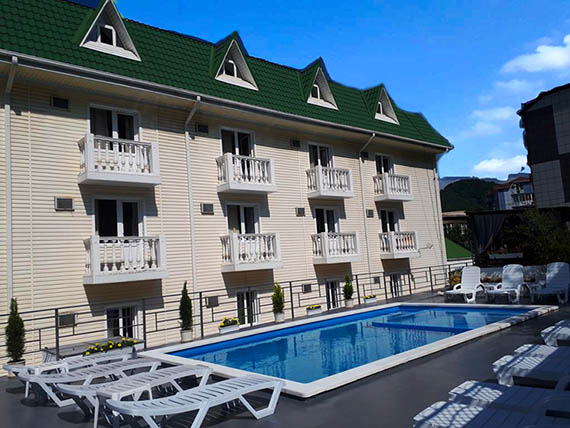     Размещение: «Стандарт» 2-х, 3-х, 4-х местные номера с удобствами  (WC, душ, ТВ, кондиционер,        холодильник, односпальные и двуспальные  кровати, тумбочки,  шкаф, стол, наличие балкона      уточнять). Пляж: 5-7 мин — песчано – галечный.Питание: Столовая работает с 8.00 до 20.00, разработано детское меню. Завтраки включены!Дети: до 5 лет на одном месте с родителями  - 5150 руб, до 12 лет— скидка на проезд – 200 руб.Стоимость тура на 1 человека (7 ночей с завтраками)В стоимость входит: проезд на автобусе, проживание в номерах выбранной категории, завтраки,  сопровождение, страховка от несчастного случая. Курортный сбор за доп. плату – 10 руб/чел. в день.Выезд из Белгорода  еженедельно по понедельникам.Хочешь классно отдохнуть – отправляйся с нами в путь!!!!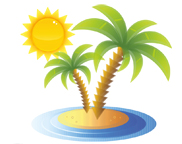 ООО  «Турцентр-ЭКСПО»                                        г. Белгород, ул. Щорса, 64 а,  III этаж                                                                                                            Остановка ТРЦ «Сити Молл Белгородский»     www.turcentr31.ru      т./ф: (4722) 28-90-40;  тел: (4722) 28-90-45;    +7-951-769-21-41Размещение    ЗаездыСТАНДАРТСТАНДАРТСТАНДАРТСТАНДАРТСТАНДАРТСТАНДАРТРазмещение    Заезды  2-х мест. с  удоб.с балконом  3-х мест. с  удоб.с балконом3-х мест.с  удоб.  мансарда4-х мест.с  удоб. мансарда  3-х мест. с  удоб.без балкона 4-х мест. с  удоб.без балкона31.05.-09.06.995010250      985089509650895007.06.-16.06.1025010450      995096509750915014.06.-23.06.1235010850     101509950102501040021.06.-30.06.1275010950     103509950104501040028.06.-07.07.1335012750     1115010250118501095005.07.-14.07.1355012950     1125010350121501115012.07.-21.07.1375013150     1145010650123501135019.07.-28.07. 13750 1315011450 10650 12350 1135026.07.-04.08. 13750 1315011450 10650 12350 1135002.08.-11.08. 13750 1315011450 10650 12350 1135009.08.-18.08. 13750 1315011450 10650 12350 1135016.08.-25.08. 13750 1315011450 10650 12350 1135023.08.-01.09. 1295012350     1055010350108501085030.08.-08.09.1225010950     101509950106501055006.09.-15.09.1225010550      99509850104501040013.09.-22.09.1015010150      915089508950875020.09.-29.09.1015010150      8950880085008300